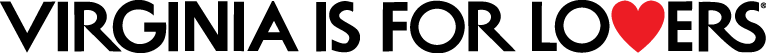 What’s New in Virginia 2023 DMO Name:DMO Contact and Title:Email:Region:What are the top 3 things or topics you will be promoting in 2023?In 2023, what will be new in your destination? In 2023, will your destination have any new accommodations or major renovations at existing accommodations? Anything else we should be made aware of for your destination?